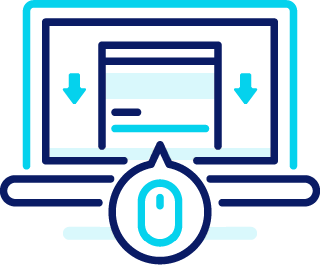 BRIEF - STRONA WWWPoniższy brief pozwoli nam wstępnie poznać wymagania Państwa dotyczące stworzenia strony internetowej. Wszelkie informacje zawarte w briefie wykorzystane zostaną jedynie w Fortis Media do opracowania 
i przygotowania oferty. Dokładne uzupełnienie briefu ułatwi nam drogę wyceny i realizacji projektu.The following brief will allow us to get to know your requirements for creating a website. All information contained in the brief will be used only in the Fortis Media company for processing and preparation of the offer. Accurate completion of the brief will facilitate the valuation and implementation of the project.INFORMACJE O FIRMIEINFORMATIONS ABOUT COMPANYINFORMACJE O STRONIEINFORMATIONS ABOUT WEBSITEWYTYCZNE DO GRAFIKI PROJEKTUINFORMATIONS ABOUT GRAPHIC DESIGNTHANK YOU!ETAPY PRACPamiętaj, że dokładnie przygotowany brief ułatwia proces projektowania i przyspiesza realizację.Dokładny opis pozwoli nam dobrze wycenić pracę i zmniejszy ilość poprawek, co pozytywnie wpłynie na ostateczną cenę usługi.1.Uzupełniony brief prześlij na adres:k.zmuda@fortismedia.pl2.W odpowiedzi otrzymasz wycenę oraz termin realizacji.3.Po akceptacji warunków, przystępujemy do podpisania umowy o dzieło i pracy.4.W trakcie prac Twoim opiekunem będzie:Katarzyna Żmuda
Dyrektor Kreatywnyk.zmuda@fortismedia.pl+48 533 541 824www.fortismedia.plNazwa Firmy
Company NameAdres www obecnej strony (jeśli istnieje)Current website address (if any exist)Branża, w której firma prowadzi działalnośćThe industry in which the company operatesOferowane usługi/produktyServices / products offeredFirmy konkurencyjne (nazwy, strony www)Competitive companies (names, websites)Wizerunek, do którego firma dążyThe image the company aspires toKlienci firmyCompany clientsIdentyfikacja firmy (kolorystyka, logo - prosimy o dołączenie plików)Company identification (colors, logo - please attach files)Dodatkowe informacjeAdditional informationCel stworzenia strony www (sprzedażowa, wizerunkowa, informacyjna itp.)
The purpose of creating a website (sales, image, information, etc.)Struktura informacji na stronie (główne zakładki)Information structure on the site (main tabs)Wersje językowe (jakie, ile?)Language versions (which, how many?)Czy firma dysponuje materiałami potrzebnymi do stworzenia strony (zdjęcia, teksty, grafiki, logo, teksty w wersjach językowych)Does the company have the materials needed to create the website (photos, texts, graphics, logos, texts in language versions)Czy strona powinna posiadać specjalne funkcjonalności np. formularze, newsletter, wyszukiwarka, moduł aktualności, elementy interaktywne, wizualne (prosimy o dokładny opis)Should the website have special functionalities, e.g. forms, newsletter, search engine, news module, interactive and visual elements (please provide a detailed description)Przewidywany budżet na realizację (opcjonalnie)Estimated budget for implementation (optional)Przykłady strony internetowych, które mogą być wzorem przy realizacjiExamples of websites that can be a model for implementationCo będzie obejmował zakres prac (projekt graficzny, kodowanie, pełne wdrożenie strony)What will be inluded in our work (graphic design, coding, full website implementation)Oczekiwany termin realizacjiExpected date of implementationLiczba osób decyzyjnych w projekcieNumber of decision-makers in the projectOczekiwana stylistyka projektu (minimalistyczna, elegancka, prosta, zabawna, poważna, brudna, czysta, dużo zdjęć, dużo typografii)
Expected design style (minimalistic, elegant, simple, funny, serious, dirty, clean, lots of photos, lots of typography)Przykłady stron, które odpowiadją Państwa oczekiwaniom wizualnymExamples of pages that meet your visual expectationsJakie cele marketingowe ma spełniać projekt?What marketing goals should the project meet?Preferowana kolorystyka projektu (jasna, ciemna, mała ilość kolorów, duża ilość kolorów, tylko kolory firmowe)Preferred project colors (light, dark, small number of colors, large number of colors, only company colors)Jakie elementy/informacje powinny zostaćwyróżnione w projekcie?What elements / information should remain featured in the design?Posiadane materiały graficzne (prosimy o dołączenie)Graphic materials owned (please attach)Czy strona powinna zawierać jakieś specjalne efekty wizualne np. animowane bannery?Should the website contain any special visual effects, e.g. animated banners?